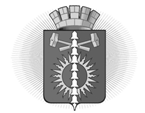 АДМИНИСТРАЦИЯ ГОРОДСКОГО ОКРУГА ВЕРХНИЙ ТАГИЛП О С Т А Н О В Л Е Н И ЕОб утверждении Рабочей документации на реализацию проекта создания комфортной городской среды «Благоустройство общественной территории г. Верхний Тагил «Набережная огней»В соответствии с Постановлением Правительства Свердловской области от 31.10.2017 № 805-ПП «Об утверждении государственной программы Свердловской области "Формирование современной городской среды на территории Свердловской области на 2018 - 2024 годы», Муниципальной программой «Формирование комфортной городской среды городского округа Верхний Тагил на 2018-2024 годы», утвержденной постановлением Администрации городского округа Верхний Тагил от 01.11.2017 г. № 668 "Об утверждении муниципальной программы "Формирование комфортной городской среды городского округа Верхний Тагил на 2018-2022 годы" с изменениями,  Рабочей документацией (шифр 40-20.2020.1. РД), руководствуясь Уставом городского округа Верхний Тагил, Администрация городского округа Верхний ТагилПОСТАНОВЛЯЕТ:1. Утвердить Рабочую документацию (шифр 40-20.2020.1.РД) на реализацию проекта создания комфортной городской среды «Благоустройство общественной территории г. Верхний Тагил «Набережная огней» и стоимость на выполнение работ по благоустройству общественной территории г. Верхний Тагил «Набережная огней»:- в базовых ценах 2001 г. (без НДС)   23 877,47 тыс. руб.                                           в.т.ч.:   СМР  21 181,31 тыс. руб.- в текущих ценах (с НДС)   235 606,66 тыс. руб.                       в.т.ч.:   СМР   220 624,53 тыс. руб.2. Контроль за исполнением настоящего постановления возложить на Заместителя главы администрации по жилищно-коммунальному и городскому хозяйству Н.Н. Русалеева. 3. Разместить настоящее постановление на официальном сайте городского округа Верхний Тагил: www.go-vtagil.ru.Глава городского округа Верхний Тагил 			        подпись                              В.Г. Кириченкоот 02.12.2020 г.№ 619г. Верхний Тагилг. Верхний Тагилг. Верхний Тагил